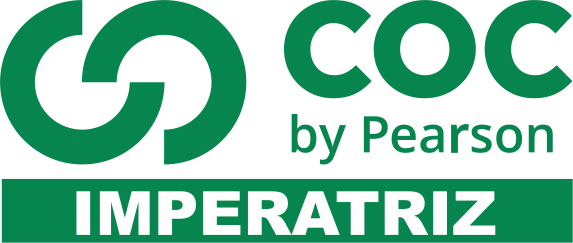 Leia o texto.As Aventuras do Avião Vermelho
Animação é baseada no livro homônimo de Erico Verissimo    Longa-metragem de animação 2D, “As Aventuras do Avião Vermelho” conta a história de Fernandinho, um garoto de 8 anos que, após perder a mãe, torna-se solitário, com problemas de relacionamento com o pai e na escola.    Sem saber como lidar com a situação, o pai tenta conquistá-lo com presentes. O menino, porém, com nada se encanta. Até que ele dá a Fernandinho um livro de sua infância.    Fascinado com a história, Fernandinho decide que precisa de um avião para salvar o Capitão Tormenta – aviador protagonista do livro, que está preso no Kamchatka.    A bordo do Avião Vermelho, tripulado por Ursinho e Chocolate – brinquedos que ganham a vida com sua imaginação –, Fernandinho visita a Lua e o fundo do mar, passa pela África, China, Índia e Rússia. Ao longo da jornada, descobre o prazer da leitura, a importância de ter amigos e o amor do pai.    Baseado no livro homônimo de Erico Verissimo, escrito em 1936, “As Aventuras do Avião Vermelho” conta com as vozes de Milton Gonçalves, Lázaro Ramos, Pedro Yan e grande elenco.Disponível em: <https://tvbrasil.ebc.com.br/>.CONHECENDO O TEXTO...1 – Identifique o assunto do texto:(     ) um livro.(     ) uma animação.(     ) uma série de televisão.2 – Segundo o texto, o garoto Fernandinho sente-se solitário, depois de:(     ) perder a mãe.(     ) ir mal na escola.(     ) ter problemas com o pai.3 – O fato “O menino, porém, com nada se encanta.”:(     ) justifica o fato “[…] o pai tenta conquistá-lo com presentes.”(     ) soma-se ao fato “[…] o pai tenta conquistá-lo com presentes.”(     ) contrasta-se com o fato “[…] o pai tenta conquistá-lo com presentes.”4 – No período “Até que ele dá a Fernandinho um livro de sua infância.”, a expressão grifada foi empregada para indicar a ideia de:(     ) tempo.(     ) condição.(     ) finalidade.5 – Releia esta passagem do texto:“Fascinado com a história, Fernandinho decide que precisa de um avião para salvar o Capitão Tormenta – aviador protagonista do livro, que está preso no Kamchatka.” Nessa passagem, o trecho sublinhado:(     ) interpela o Capitão Tormenta.(     ) apresenta o Capitão Tormenta.(     ) caracteriza o Capitão Tormenta.6 – Sublinhe os verbos que compõem este segmento:“[…] Fernandinho visita a Lua e o fundo do mar, passa pela África, China, Índia e Rússia.”7 – No segmento acima, os verbos exprimem:(     ) ações de Fernandinho.(     ) estados de Fernadinho.(     ) modos de ser de Fernandinho.8 – Em “Ao longo da jornada, descobre o prazer da leitura, a importância de ter amigos e o amor do pai.”, o verbo destacado refere-se ao sujeito:(     ) Ursinho.(     ) Chocolate.(     ) Fernandinho.9 – Na parte “As Aventuras do Avião Vermelho’ conta com as vozes de Milton Gonçalves, Lázaro Ramos, Pedro Yan e grande elenco.”, as vírgulas assinalam:(     ) uma intercalação.(     ) uma enumeração.(     ) um deslocamento.